o·	<S)C:>NTE<,.· ""ENERGY TR4DzNGi§'"?>nt '3r'v'v 2-. Q..' <§' <%>r;.;<::-SMLOUVA  O SDRUŽENÝCH  SLUŽBÁCH DODÁVKY.'.ú·.<>"	ZEMNÍHO PLYNUkterou podle příslušných ustanovení zákona č. 89/2012 Sb., občanský zákoník a podle zákona č. 458/2000 Sb., o podmínkách podnikání a o výkonu státní správy v energetických odvětvíchv platném znění a jeho prováděcích předpisů uzavřely níže uvedeného dne (dále jen „Smlouva")Smluvní stranyDodavatel:Zákazník:Dodavatel a Zákazníkjsou dále označováni pro potřeby této Smlouvy též jako „Smluvní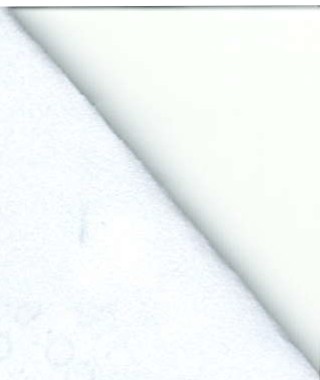 strany".Předmět SmlouvyPředmětem této Smlouvy je závazek Dodavatele zajistit pro Zákazníka dodávku plynu pro jeho vlastní potřebu ve sjednaném množství, jakosti, čase a místě tak, jak vyplývá z Přílohy č. 1 této Smlouvy, ve které jsou specifikována jednotlivá Odběrná místa.Předmětem této Smlouvy je také zajištění přepravních, distribučních, a jiných služeb, které souvisí s předmětnou dodávkou plynu, včetně zabezpečení nezbytných kroků souvisejících se zrněnou dodavatele (komunikace s distributory a OTE).Předmětem této Smlouvy je závazek Zákazníka odebírat od Dodavatele plyn ve sjednaném množství, jakosti, čase a místě tak, jak vyplývá z Přílohy č. 1 a závazek Zákazníka zaplatit Dodavateli sjednanou cenu za dodaný plyn a za s tím spojená plnění.Smluvní  strany se zavazují  při plnění  této Smlouvy  postupovat  v souladu s platným   a účinným zněním Řádu provozovatele přepravní soustavy (dále jen „Řád") a příslušnými předpisy vydávanými Operátorem trhu (dále jen „OTE"). V případě zrněn těchto dokumentů bude pro postup stran rozhodující znění, které je účinné v den, kdy je plnění prováděno, a v případě prodlení s plněním v den, kdy plnění mělo být provedeno.Dodávka plynu se uskutečňuje z distribuční sítě příslušného provozovatele distribuční soustavy (dále jen „PDS") na základě „Smlouvy o připojení" a „Smlouvy o distribuci", které Dodavatel uzavřel s PDS v souladu s „Pravidly provozování distribuční soustavy"  a „Podmínkami distribuce plynu", vydanými příslušným PDS.Dodavatel je zodpovědný za odchylku.Závazky Dodavatele a  ZákazníkaDodavatel se zavazuje dodat Zákazníkovi sjednaná množství plynu v období dodávky, které začíná 1.1.2018 v 06:00:00 hodin a končí 1.1.2019 v 06:00:00 hodin (dále jen „období dodávky"). Dodavatel se zavazuje dodat Zákazníkovi sjednaná množství plynu do místa spotřeby Zákazníka stanoveného ve Smlouvě, v kvalitě stanovené příslušnými právními předpisy. Tato povinnost se vztahuje na všechna místa spotřeby sjednaná smlouvou. Dodávka plynu je považovaná za splněnou přechodem plynu z příslušné distribuční soustavy přes měřidlo (plynoměr) do předmětného místa spotřeby zákazníka.Nedodání množství plynu či nesplnění kvality plynu mající důvod ve stavu nouze a/nebo z předcházení stavu nouze, nejsou považována za nedodávku či nesplnění povinnosti Dodavatele. Množství zemního plynu je uvedeno v Příloze č. 1 Smlouvy.Zákazník se zavazuje odebrat od Dodavatele v každém dílčím období dodávky množství plynu uvedené v Příloze č. 1.Toleranční odchylka odběruje-100  %, + 100 % ze smluveného  množství dle Přílohy č.l.Zákazník je povinen nebýt po dobu účinnosti Smlouvy účastníkem účinného smluvního vztahu s jiným obchodníkem s plynem (dodavatelem plynu) z důvodu přenesení odpovědnosti za odchylku  na Dodavatele  (obchodníka)  dle ustanovení  č. 2.6 Smlouvy a v předmětném místě spotřeby od něho odebírat zemní plyn. Porušení této povinnosti je podstatným porušením Smlouvy, které opravňuje Dodavatele k odstoupení od Smlouvy.a v předmětném místě spotřeby od něho odebírat zemní plyn. Porušení této povinnosti je podstatným porušením Smlou vy, které opra ňuje Dodavatele k odstoupení od Smlouvy.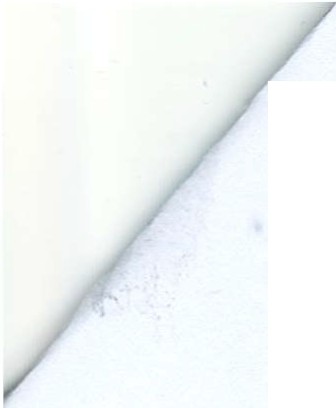 Zákazník je povinen respektovat pravidl a dan á příslušným PDS při odběru zemního plynu podle Smlouvy stanovená zejména v Řádu a zajistit přístup k měřidlu (plynoměru) pro účely Dodavatele nebo PDS nebo jimi pověřených osob.Smluvní strany považují obsah této smlouvy za důvěrný, ve smyslu jak jej upravují ustanovení § 504 a násl. občanského zákoníku v platném znění. Bez souhlasu druhé smluvní strany může smluvní strana poskytnout údaje z této smlouvy pouze svým akcionářům,  společníkům,   vlastníkům,  právním  a  daňovým   poradcům,  auditorům   a v případech, kdy je tato smluvní strana povinna poskytnout tyto informace ze zákona. Ve všech ostatních případech je poskytnutí informací a údajů z této smlouvy podmíněno výslovným písemným souhlasem druhé smluvní strany, který nebude bezdůvodně odpírán. Smluvní strana, která poskytne údaje a informace třetí osobě, je povinna zabezpečit jejich ochranu ve smyslu citovaných ustanovení občanského zákoníku.CenaCena dodávaného plynu je tvořena následujícími cenami: cenou za distribuci plynu a služby Operátora trhu, která je stanovena Energetickým regulačním úřadem pro daný rok dodávky plynu a jde o regulovanou část ceny plynu a dále komoditní cenu plynu, která zahrnuje sjednanou jednotkovou cenu plynu za MWh zemního plynu plynu a cenu za strukturování a přepravu plynu.Sjednaná jednotková  cena plynu  po dobu platnosti smlouvy  je stanovena ve výši695  CZK/MWh [bez DPH].Výše komoditní ceny se stanovuje jako součin jednotkové komoditní ceny a množství odebraného plynu za příslušné období odečtu (v MWh) a dále platby za každé odběrné místo ve výši 100 Kč měsíčně. Podkladem pro stanovení množství odebraného  plynu jsou naměřené údaje předané Dodavateli v souladu s platným Energetickým zákonem a příslušnými platnými právními a technickými předpisy, kterými se stanoví podrobnosti měření plynu a předávaní technických údajů v souladu s Řádem příslušného PDS. Období odečtu je každé období, za které je provedeno vyúčtování/vystaven daňový doklad (faktura) za odebraný plyn. Období odečtu Dodavatel stanovuje v návaznosti na provedené měření a odečty spotřeby plynu provozovatelem distribuční soustavy.Součástí kupní ceny není daň z přidané hodnoty, kterou Dodavatel vyúčtuje v každé faktuře, a Zákazník zaplatí ve výši určené obecně závazným právním předpisem ke dni uskutečnění příslušného zdanitelného plnění.Součástí komoditní ceny není cena za distribuci a služby Operátora trhu.Aktuální cena za distribuci a za služby Operátora trhu je taktéž hrazena kupujícím a jejich výše stanovuje Energetický regulační úřad ve svém Cenovém rozhodnutí.Součástí ceny nejsou ani další daně určené obecně závazným právním předpisem.Fakturační a platební  podmínky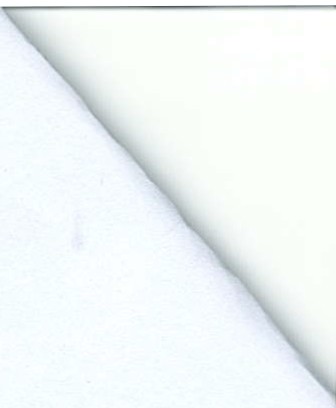 Cena bude vyúčtována Dodavatelem Zákazníkovi fakturou vystavenou za podmínek vyplývajících z této Smlouvy a daňových předpisů České republiky.Smluvní strany sjednaly povinnost Zákazníka hradit Dodavateli zálohy zjednotkové komoditní ceny, ceny distribuce a operátora trhu vždy do 15. dne v měsíci dodávky ve výši 100% platby za předpokládaný odběr zemního plynu v měsíci dodávky. Pro první zúčtovací období se výše zálohy na dodávku zemního plynu stanovuje na základě předpokládaného ročního odběru plynu s ohledem k výkonu odběrných plynových zařízení a je stanovena ve Smlouvě. Platební kalendář záloh bude zaslán elektronicky na mailovou adresu uvedenou v bodě 5.4.Na vyúčtovací faktuře bude vyúčtován odběr Odběrného místa, ve kterém PDS provedla odečet v uplynulém fakturačním období. Ve vyúčtovací faktuře budou odečteny zaplacené zálohy. Pokud budou zaplacené zálohy vyšší než fakturovaná částka, přeplatek bude uhrazen na bankovní účet Zákazníka do 14 dnů od vystavení faktury. Pokud zaplacené zálohy nebudou stačit k úhradě faktury, Zákazník Dodavateli doplatí rozdíl mezi fakturovanou částkou a zaplacenými zálohami (doplatek) do data splatnosti uvedeného na faktuře. Splatnost fakur je 14 dnů od vystavení faktury. Faktury Dodavatel vystaví bez zbytečného odkladu po skončení každého zúčtovacího období.Faktury	budou	zaslány	elektronickou	formou	na	emailové	adresy:iva.ondrejkova@ddmsokolov.cz,    jiri.jirgl@.jirglep.cz.--Splatné faktury a zálohové  platby jsou uhrazeny  dnem připsání celé částky na   účetDodavatele.Zjistí-li kterákoliv Smluvní strana chyby nebo omyly při vyúčtování plateb ze Smlouvy, vzniklé např. nesprávnou funkcí měřidla (plynoměru), nesprávným odečtem měřidla (plynoměru), použitím nesprávné ceny, chybou v psaní nebo výpočtech , nevrácením nezapočtených zaplacených přeplatků a podobně, má nárok na vzájemné vypořádání prostřednictvím reklamace.Reklamací  se rozumí  výzva druhé Smluvní  straně k odstranění  zjištěného  stavu a  k jeho nápravě. Písemnou reklamaci lze uplatnit do třiceti (30) dnů od jejího doručení. Neuplatní-li Zákazník reklamaci ve lhůtě zde uvedené, může Dodavatel reklamaci odmítnout. Dodavatel je povinen vyřídit reklamaci Zákazníka ve lhůtách stanovených příslušnými platnými právními předpisy. Reklamace nemá odkladný účinek na splatnost faktur a záloh, nedohodnou-li se smluvní strany jinak.Smluvní sankce, přerušení dodávky a odstoupení  od  smlouvyDostane-li se Zákazník do prodlení s placením jakékoliv dlužné částky podle této Smlouvy, je povinen zaplatit Dodavateli úrok z prodlení dle příslušného platného správního  předpisu.Trvá-li prodlení Zákazníka podle ustanovení č. 6.1 tohoto článku více než tři (3) pracovní dny, Dodavatel ho písemně upomene o zaplacení dlužné částky. Bude-li Zákazník   nadále   v prodlení  s platbou,   je  Dodavatel   oprávněn   kdykoli přerušitdodávku plynu,  a  to  po  uplynutí  tří  (3)  pracovních  dnů  po  odeslání  písemné upomínk y. Současně je Dodavatel oprá  něn  informo  at  o  přerušení  dodávky  operátora trhu a příslusného pro ozo atele distribuční soustavy, přičemž  Dodavatel nebude od data přerušení dodávky  zodpo  ědný  za odchylku  Zákazníka.  Přerušit dodávky plynu je Dodavatel oprávněn  provést  i  ve  více  Odběrných  místech Zákazníka, jsou-li uvedena ve Smlouvě. Zákazník  bere  na vědomí,  že  přerušení dodávky plynu provede příslušný Distributor na žádost Dodavatele a na náklady Zákazníka. Takovéto přerušení dodávek plynu nezakládá právo Zákazníka vůči Dodavateli  na náhradu  škody či ušlého  zisku.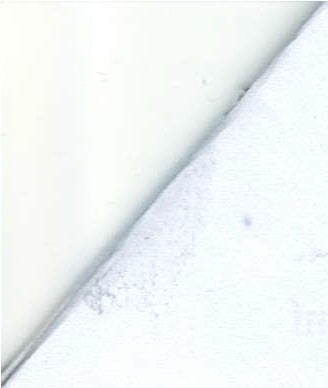 Dodavatel je oprávněn odstoupit od Smlouvy v případech, kdy je Zákazník v prodlení s plněním svých smluvních závazků vůči Dodavateli vyplývajících z této Smlouvy.Zákazník se zavazuje nahradit Dodavateli nezbytné náklady vynaložené na přerušení a obnovení  dodávky  plynu,  pokud  k  němu  došlo  z důvodu  prodlení  Zákazníka    s plněním svých smluvních závazků vůči Dodavateli nebo z jiných důvodů ležících na straně Zákazníka.Po obnovení dodávek plynu nebude Dodavatel povinen dodatečně uskutečnit dodávku plynu, sjednanou na základě příslušného Odběrového diagramu platného pro dané období, ve kterém došlo k přerušení dodávky z důvodu uvedeného v odst. 6.2 této Smlouvy.Neplnění z důvodu vyšší  mociNebude-li  Smluvní  strana  schopna  plnit  povinnost  k dodání  nebo  odběru  plynu z důvodu okolnosti mající povahu vyšší moci, bude tato Smluvní strana po dobu trvání této překážky, avšak pouze v rozsahu, v jakém jí tato překážka brání plnit povinnost k dodání nebo odběru plynu, oprávněna dočasně přerušit plnění této povinnosti. Po pominutí okolnosti mající povahu vyšší moci nebude Smluvní strana povinna dodatečně dodat nebo odebrat tu dodávku plynu, kterou nemohla dodat nebo odebrat z důvodu okolnosti způsobené vyšší mocí, a druhá Smluvní strana nebude povinna plnit odpovídající povinnost k odběru nebo dodání takové dodávky plynu. Předchozí věty tohoto odstavce se uplatní pouze v případě, že Smluvní strana, která se vyšší moci dovolává, splní povinnosti uvedené v ustanovení č.7.3 Smlouvy.  Povinnost k dodání nebo odběru plynu nevylučuje překážka mající povahu  vyšší moci,  která  vznikla  teprve  v době,  kdy  povinná  Smluvní  strana  byla  v prodlení  s plněním této své povinnosti.Za okolnost mající povahu vyšší moci se považuje ve vztahu ke kterémukoli ze Smluvních stran (včetně vztahu k provozovateli sítě, který zajišťuje plnění povinností smluvní strany) jakákoli okolnost, která se objektivně vymyká kontrole Smluvní strany, je touto Smluvní stranou neodvratitelná a která způsobuje neschopnost Smluvní strany  plnit  povinnost  dodat  plyn  nebo  plyn  odebrat  a  která  nevznikla  v příčinné souvislosti s vůlí povinného ani z jeho hospodářských poměrů.Smluvní strana, které brání ve splnění jejího závazku okolnost mající povahu vyšší moci,  je  povinna  (i)  neprodleně informovat   druhou  Smluvní   stranu  o  rozsahu  a předpokládaném trvání nemožnosti plnit příslušnou povinnost a (ii) učinit veškerá komerčně přiměřená opatření pro snížení rozsahu a odstranění příslušné okolnosti mající  povahu  vyšší  moci a pravidelně  o těchto  opatřeních  druhou Smluvní stranuinformovat	společně	s případnou	aktualizací	odhadu	předpokládaného	trvání nemožnosti plnit příslušnou povinnost.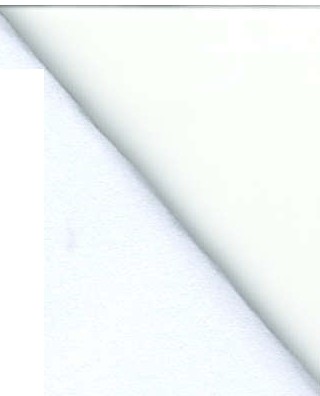 Platnost a účinnost  SmlouvyTato Smlouva se uzavírá na dobu určitou od 1.1.2018 do 31.12.2018 (ve smyslu vyhlášky č. 349/2015 Sb.,§ 2 písm. y) a z) o Pravidlech trhu s plynem), tj: Zahájení dodávky:	01.01.2018 06:00Ukončení dodávky:	01.01.2019 06:00Každá Smluvní strana je oprávněna od Smlouvy písemně odstoupit v případě hrubého porušení Smlouvy druhou Smluvní stranou. Smlouva přitom zaniká posledním dnem kalendářního měsíce, ve kterém bylo odstoupení doručeno druhé Smluvní straně.Hrubým  porušením  Smlouvy  se pro účely této Smlouvy rozumí:ze strany Dodavatele:8.3.a.l. porušení závazku Dodavatele dodávat Zákazníkovi plyn za podmínek ujednaných podle této Smlouvy do jakéhokoliv Odběrného místa nebo jiné podstatné neplnění smluvních povinností Dodavatele;ze strany Zákazníka8.3.b.l. prodlení se zaplacením jakékoli částky dlužné dle Smlouvy  po dobu  delší než tři pracovní dny ode dne, kdy Zákazník obdržel písemnou upomínku  Dodavatele.pornšení závazku Zákazníka odebrat plyn od Dodavatele za podmínek ujednaných podle této Smlouvy na jakémkoliv Odběrném místě;jiné podstatné  neplnění  smluvních  povinností ZákazníkaSmluvní strany se dohodly, že Dodavatel na sebe bere nebezpečí  změny okolnosti,  tj. pokud podstatná změna okolností založí v právech a povinnostech smluvních stran zvlášť hrubý nepoměr, nemá Zákazník právo domáhat se vůči obchodníkovi obnovení jednání o této smlouvě.V případě, že některá ze Smluvních stran:se stane insolventní, je předlužena nebo oznámí pozastavení svých plateb,není schopna či uzná svou neschopnost plnit své splatné závazky, nebopodá na sebe nebo je proti  ní podán insolvenční  návrh (s výjimkou  návrhu   z hlediska zákonných podmínek zjevně neodůvodněného),muze druhá smluvní strana tuto Smlouvu kdykoli s okamžitou účinností písemně vypovědět, a to počínaje dnem, kdy taková okolnost nastala.Smlouvu je možno  ukončit  i z následujících  důvodů:vzájemnou dohodou obou Smluvních stran;Závěrečná ustano vení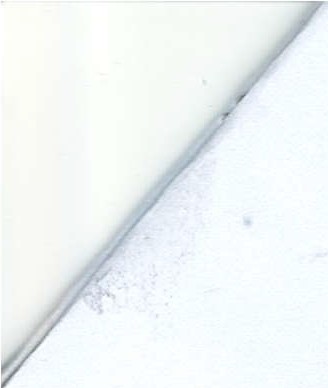 Smluvní stran se zájemně dohodl , že eskeré spory, které se mezi nimi nepodaří vypořádat   smírně,   budou   po   vzájemné   dohodě   Smluvních    stran   předloženy   k rozhodnutí příslušnému soudu.Tato smlouva se řídí právním řádem České republiky.Smluvní strany se dohodly, že Dodavatel je oprávněn převést tuto smlouvu na třetí osobu s tím, že práva Zákazníka zůstanou v takovém případě nedotčena.Každá Smluvní  strana  je  oprávněna  postoupit  pohledávky,  jakož  i  převádět  práva  a povinnosti vyplývající z této Smlouvy na třetí osobu pouze s písemným předchozím souhlasem druhé Smluvní strany. Dodavatel je oprávněn převést tuto smlouvu na třetí osoby.Tato Smlouvaje vyhotovena ve dvou stejnopisech, z nichž každá Smluvní strana obdrží po jednom vyhotovení.Veškeré změny či doplnění této Smlouvy je možno činit pouze písemnými dodatky podepsanými oběma Smluvními stranami. Za písemnou formu níže považována forma e-mailu nebo jakákoliv jiná forma elektronické komunikace. Písemnou formu vyžaduje  i dohoda o změně formy.V souladu s ustanovením zákona č. 101/2000 Sb., o ochraně osobních údajů, ve znění pozdějších předpisů, a zákona č. 480/2004 Sb., o některých službách informační společnosti, ve znění pozdějších předpisů, Zákazník souhlasí, aby Dodavatel v zájmu evidence řádného plnění Zákazníkových závazků, jakož i za účelem nezbytné ochrany práv Dodavatele vyplývajících mu ze Smlouvy, v nezbytném rozsahu shromažďoval, zpracovával a uchovával osobní údaje Zákazníka uvedené ve Smlouvě.Žádná ze Smluvních stran bez písemného souhlasu druhé Smluvní strany neposkytne informace o obsahu Smlouvy, a to ani v dílčím rozsahu, třetí straně, s výjimkou osob ovládajících,  osob  ovládaných  stejnou   ovládající   osobou,  financujícím   institucím a případů, kdy tuto povinnost stanoví právní předpis.Jestliže se jakékoli ustanovení této Smlouvy stane nebo ukáže být neplatným, protiprávním nebo nevymahatelným, platnost a vymahatelnost ostatních ustanovení tím nebude nikterak dotčena. Smluvní strany se zavazují takové neplatné, protiprávní nebo nevymahatelné   ustanovení   nahradit   dohodou   ustanovením    platným,   zákonným a vymahatelným, se stejným nebo co možná nejbližším účelem a smyslem.Práva a povinnosti z této Smlouvy přecházejí i na právní nástupce obou  Smluvních stran.Smluvní strany prohlašují, že si tuto Smlouvu řádně přečetly a s jejím obsahem souhlasí, na důkaz čehož ji stvrzují vlastnoručními podpisy svých oprávněných zástupců.Nedílnou součástí této Smlouvy je Příloha č. 1 Identifikace odběrných míst zákazníkaCeník služeb je uvedený na webových stránkách společnosti (www.conte-energy.cz).V Praze, dne CONTE spol. s.r.o	Dům dětí a mládeže , Sokolov, Spartakiádní 1937,  příspěvková organizacejednatelředitelkaNázev společnostiCONTE spol. s r.o.Sídlo·Ovocný trh 572/11, Staré Město, 110 00 Praha 1IČO005 65 342DIČcz 005 65 342ZastoupenaKontaktní osobatechnické a smluvní záležitosti fakturaceČíslo účtuNázev společnostiDům dětí a mládeže, Sokolov, Spartakiádní 1937, příspěvková organizaceSídloSokolov, Spartakiádní 1937, PSČ 35601IČO71238930DIČZastoupenaKontaktní osoba+ kontaktyČíslo účtu